oss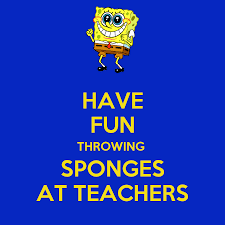 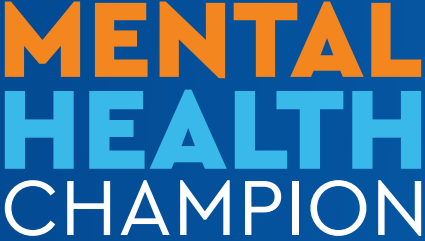 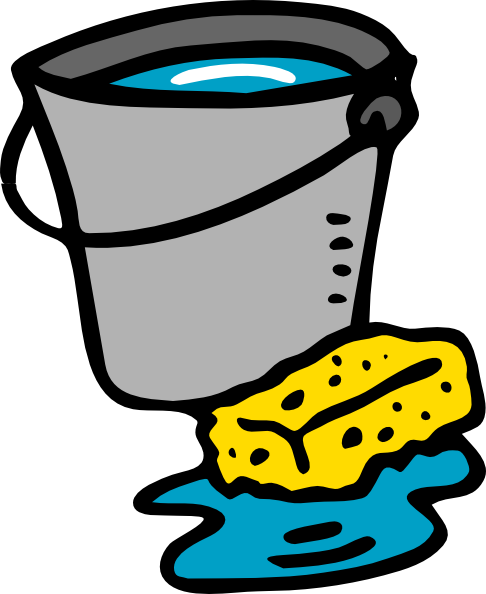 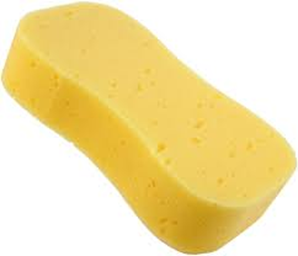 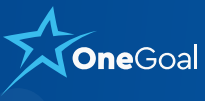 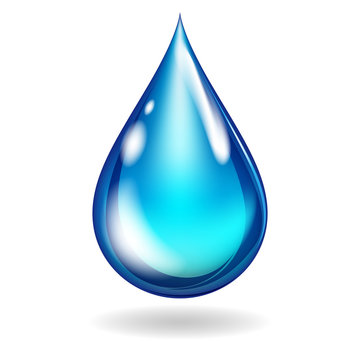 